БОЙОРОК                                                                                     РАСПОРЯЖЕНИЕ05 марта 2015 й.	                            №  10 р                             05 марта   2015 г.«О принятии имущества в собственность  администрации сельского поселения Старотумбагушевский сельсовет муниципального района Шаранский район  Республики Башкортостан»	Во исполнение распоряжения главы администрации муниципального района Шаранский район Республики Башкортостан №36 р                                                                                                                                              17 февраля  2015 года:Принять в собственность сельского поселения сооружение - летний лагерь, расположенный по адресу: Республика Башкортостан, Шаранский район,  с. Старотумбагушево, ул. Молодежная, д.22а, общей площадью 970  кв.м. балансовой и  остаточной стоимостью 0 рублей.Специалисту первой категории  Минлигарееву Р.М. обеспечить государственную  регистрацию и принять на баланс сельского поселения. Контроль за исполнением настоящего распоряжения оставляю за собой.Главы  сельского поселения                                                Бадамшин И.Х.     БАШҚОРТОСТАН РЕСПУБЛИКАҺЫ                                     ШАРАН РАЙОНЫ МУНИЦИПАЛЬ РАЙОНЫ                          ИСКЕ ТОМБАҒОШ АУЫЛ СОВЕТЫ                              АУЫЛ БИЛӘМӘҺЕ ХАКИМИӘТЕ           Иске Томбағош ауылы, тел.(34769) 2-47-19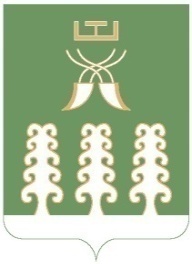 РЕСПУБЛИКА БАШКОРТОСТАН МУНИЦИПАЛЬНЫЙ РАЙОН ШАРАНСКИЙ РАЙОН          АДМИНИСТРАЦИЯ  СЕЛЬСКОГО ПОСЕЛЕНИЯ              СТАРОТУМБАГУШЕВСКИЙ СЕЛЬСОВЕТ                  с. Старотумбагушево, тел.(34769) 2-47-19